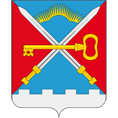 ПОСТАНОВЛЕНИЕАДМИНИСТРАЦИИ СЕЛЬСКОГО ПОСЕЛЕНИЯ АЛАКУРТТИКАНДАЛАКШСКОГО РАЙОНАот  01.08.2016                                                                                                             № 146Об утверждении отчета об исполнении бюджета сельского поселения Алакуртти  Кандалакшского района за 1 полугодие 2016 годаВ соответствии с п. 5 ст. 264.2 Бюджетного кодекса РФ, п. 6 ст. 52 Федерального закона от 06.10.2003 № 131-ФЗ «Об общих принципах организации местного самоуправления в Российской Федерации», п. 3 ст. 40 Положения о бюджетном процессе в сельском поселении Алакуртти Кандалакшского районап о с т а н о в л я ю:1. Утвердить отчет об исполнении бюджета сельского поселения Алакуртти Кандалакшского района за 1 полугодие 2016 года согласно приложению со следующими характеристиками:- общий объем доходов – 17 631,1 тыс. руб.;- общий объем расходов – 14 472,9 тыс. руб.;- профицит – 3 158,2  тыс. руб.2. Направить отчет об исполнении бюджета сельского поселения Алакуртти Кандалакшского района за 1 полугодие 2016 года в Совет депутатов сельского поселения Алакуртти Кандалакшского района.3. Опубликовать настоящее постановление и сведения о численности муниципальных служащих и работников муниципальных учреждений с указанием фактических расходов на оплату их труда в информационном бюллетене «Алакуртти – наша земля» и на официальном сайте администрации.4. Контроль за исполнением настоящего постановления оставляю за собой.И.о. главы администрации сельского поселения Алакуртти                                                                                     О.Б. Егоров